Plan pracy w dniach 20 – 24 kwietnia
w grupie najmłodszej 2,5-3-4 latków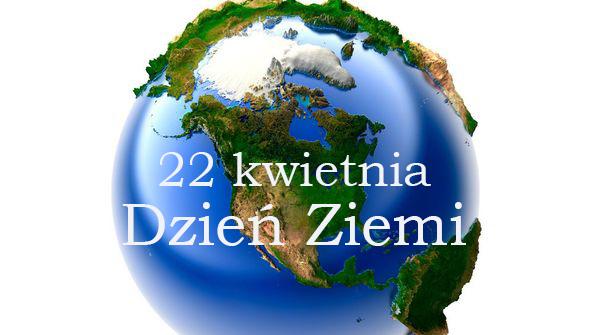 Temat tygodnia: Jesteśmy przyjaciółmi ZiemiUmiejętność ogólna: kształtowanie świadomości ekologicznej - jak postępować aby chronić środowisko naturalne, poznaje znaczenie ochrony przyrody, poznaje sposoby segregacji odpadów, wie, jakie niebezpieczeństwa grążą środowisku ze strony człowieka, wie, że należy dbać o środowisko naturalne.Ziemia była zawsze naszym domem, kiedyś ludzie bardzo ją kochali, troszczyli się o nią i opiekowali. Nazywali ją Matką i nadali jej piękne imię Gaja. Później ludzie zapomnieli o tym, zaczęli ją niszczyć, siłą wydzierać jej bogactwa i tajemnice. Dlatego Ziemia dziś bardzo choruje i potrzebuje naszej pomocy.Słuchanie wiersza „Sznurek Jurka” L. SzołdryTuż za szkołą, bardzo blisko,
kiedyś tam wyrzucił Jurek
poplątany stary sznurek
A nazajutrz obok sznurka
od banana spadła skórka
wyrzucona przez Karola.
Tam też wkrótce Jaś i Ola
wyrzucili bez wahania
swoje torby po śniadaniach
stos papierków po cukierkach
wysypała tam Walerka
Na papierki spadła ścierka,
jakaś pusta bombonierka,
I od lodów sto patyków
pustych kubków moc z plastiku.
Ot tak, od sznurka Jurka,
wnet urosła śmieci górka,
A z tej górki wielka góra,
której szczyt utonął w chmurach
Nie ma miejsca na boisko
lecz śmietnisko mamy blisko.Rozmowa na temat wiersza:W jaki sposób boisko zamieniło się w śmietnik?Jakie śmieci dzieci zostawiły na boisku?Jak oceniasz postępowanie Jurka i jego kolegów?Spójrz na boiska i wskaż to z wiersza. Które z nich Ci się nie podoba i dlaczego?Wyjaśnij dlaczego trzeba dbać o środowisko i gdzie należy wyrzucać śmieci?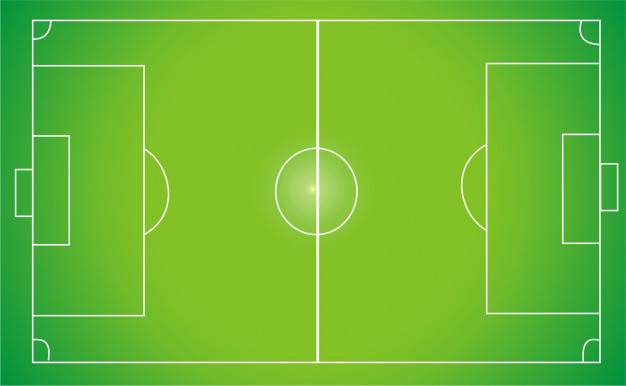 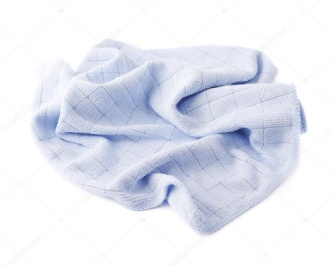 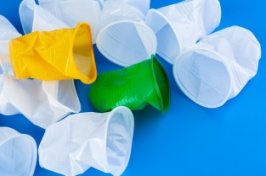 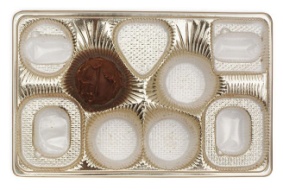 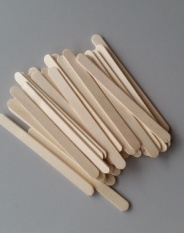 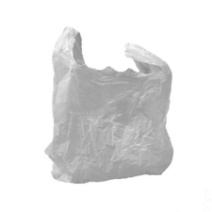 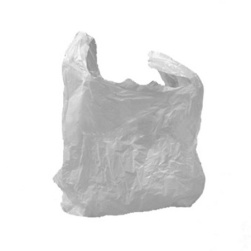 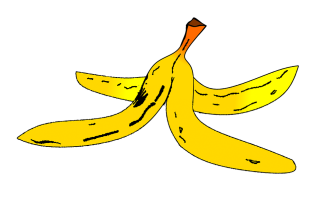 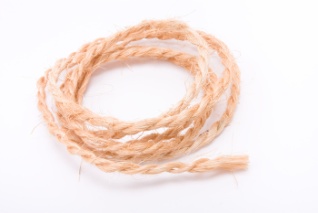 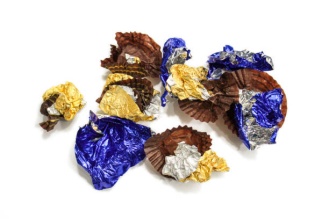 Jestem małym ekologiem – dbam o swoje środowisko!Obejrzenie filmu o właściwej segregacji śmieci pt. „Akcja segregacja”https://www.youtube.com/watch?v=czN_dlTdPZ0Potrafię segregować śmieci i inne odpady.Połącz przedmioty z właściwymi pojemnikami na śmieci pamiętając, że:Żółty – plastikNiebieski – papierZielony – szkłoBrązowy – odpady bio (np. ogryzek od jabłka)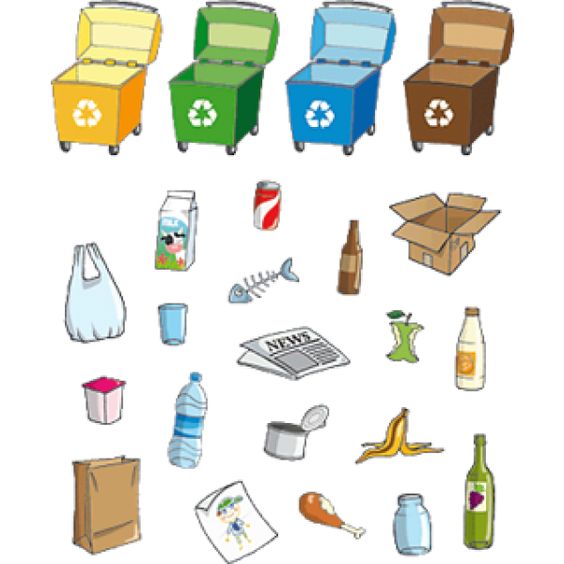 Postaraj się policzyć ile śmieci jest w danym koszu na śmieciMoja zdrowa Planeta. Pomaluj obrazek farbami. Pamiętaj, że zdrowa Planeta to zielona Planeta.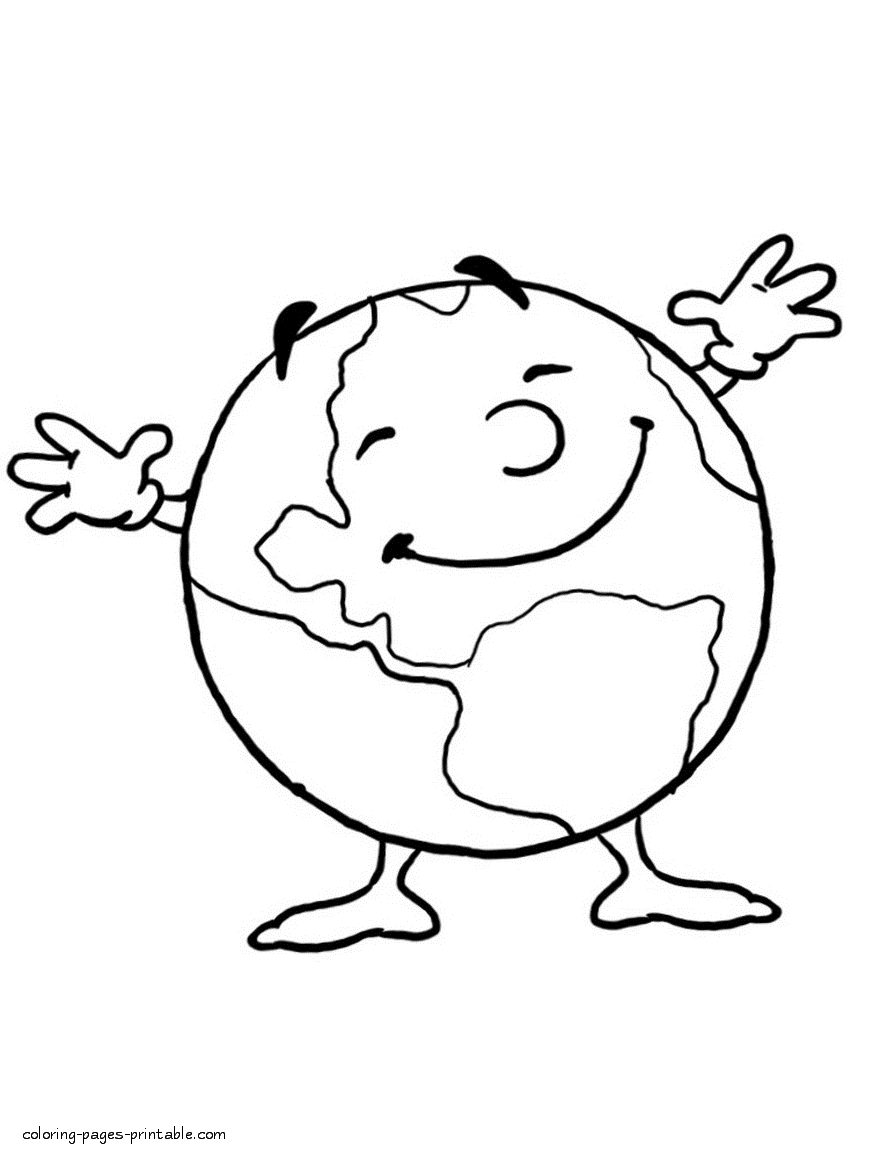 Na zdrowe środowisko wpływa nie tylko sumienne segregowanie śmieci ale wiele innych czynników takich jak np. oszczędzanie wody, czy energii. Dbanie o przyrodę jest niezwykle ważne, aby każdy z nas mógł żyć i rozwijać się w zdrowym i przyjaznym środowisku. Film na ten temat znajdziecie w linku poniżej:https://www.youtube.com/watch?v=zleExE18fqQCzas na gimnastykę  „Idziemy do lasu” – zestaw zabaw ruchowych z wykorzystaniem sprzętu dostępnego w Waszych domach:Przejście po gałęziach ze skakanek lub kawałka sznurkaPrzejście po kamykach do których możecie użyć poduszekSlalom między drzewami z butelek z wodąSkoki przez kałuże, które możecie stworzyć z gazetStwórzcie swój własny tor przeszkód. Wierzę, iż nie zabraknie Wam kreatywnych 
i ciekawych pomysłów. Na stronie poniżej znajdziecie zadania dla chętnych. Życzę miłej pracy Zadania dla chętnych: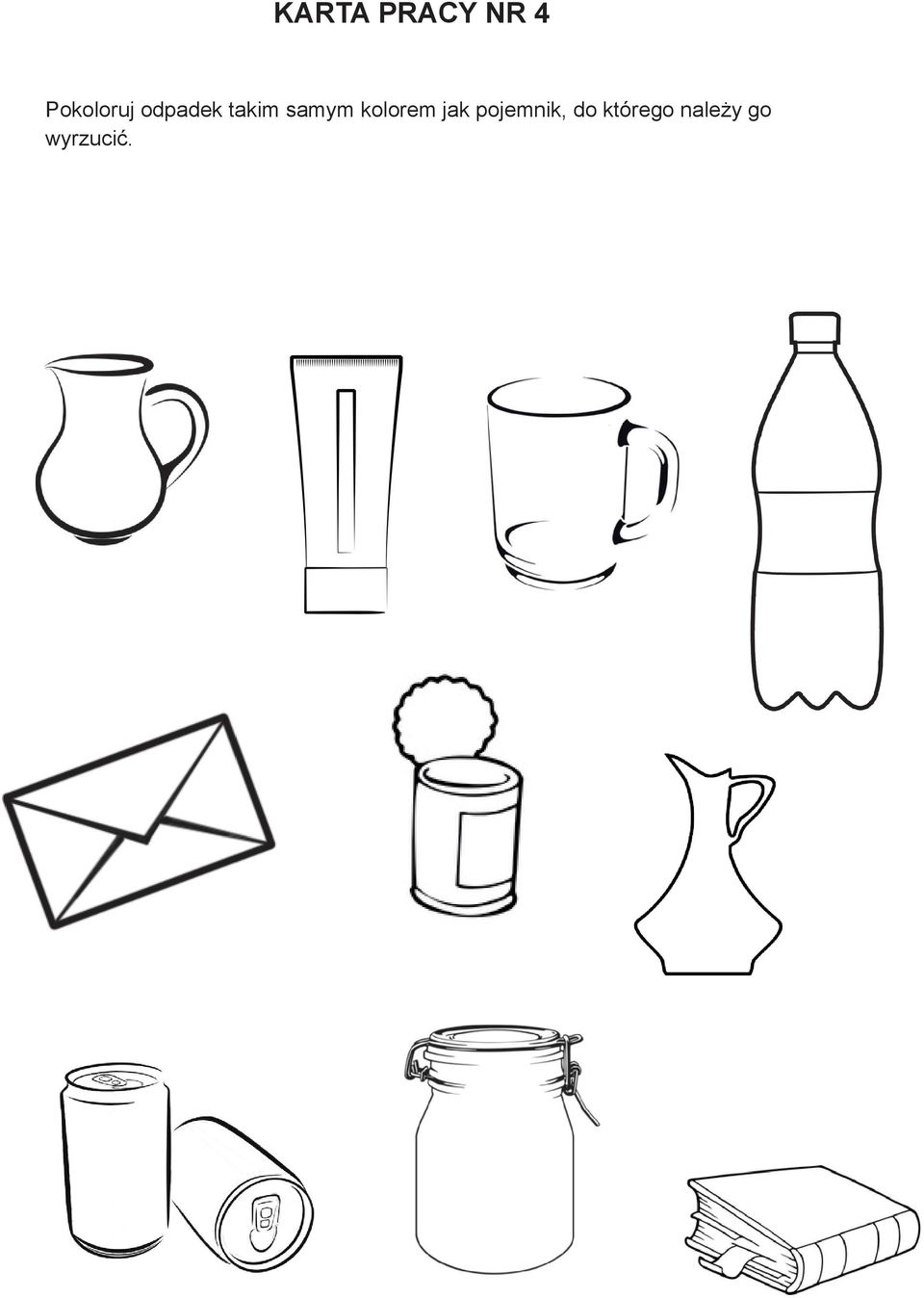 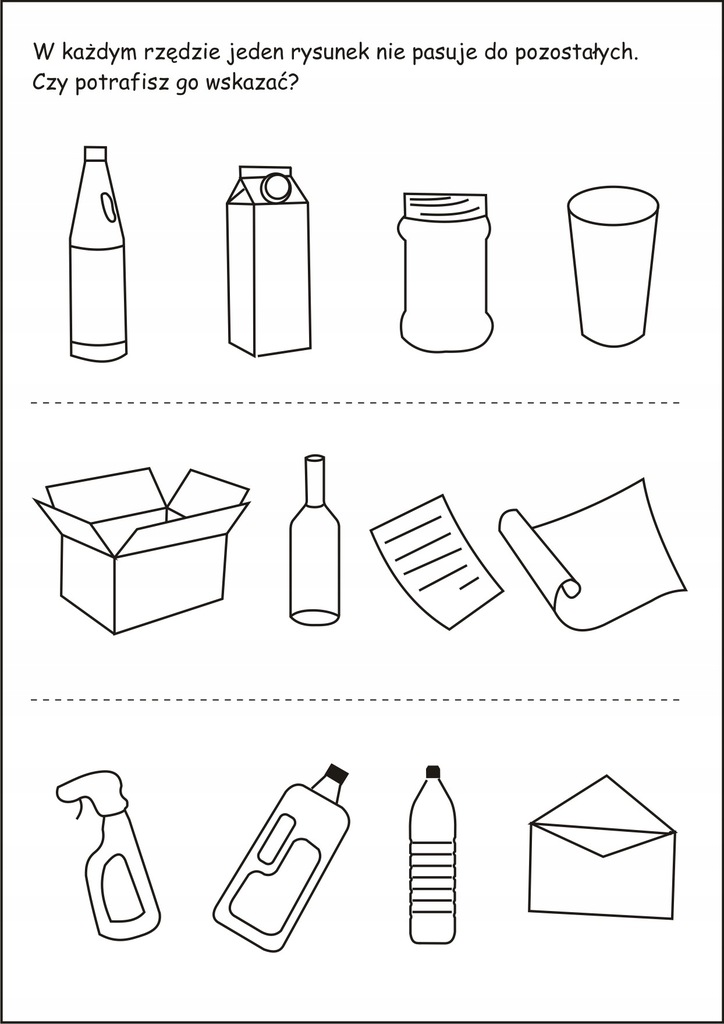 